Publicado en  el 13/10/2016 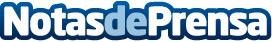 Cinco ventajas de la formación online para emprendedoresLos emprendedores son el futuro de las empresas ya que aportan nuevas ideas y hacen que la economía vaya aumentandoDatos de contacto:Nota de prensa publicada en: https://www.notasdeprensa.es/cinco-ventajas-de-la-formacion-online-para_1 Categorias: Recursos humanos http://www.notasdeprensa.es